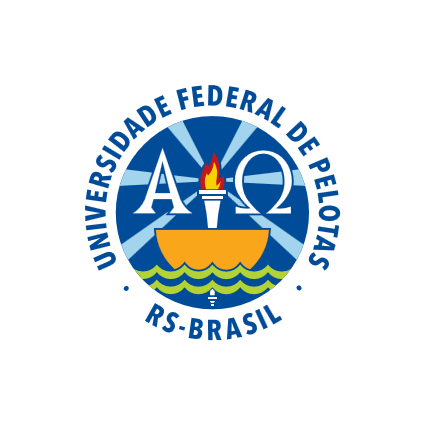 COMISSÃO DE BOLSAS – PPGD/UFPELEDITAL PPGD UFPEL N. 02/2019ADITIVO n. 2Tendo em vista a possibilidade iminente de suspensão das bolsas de pós-graduação e considerando as informações prestadas pela PRPPGI nesta data, faz-se imperiosa a antecipação do cronograma do Edital n.2/2019, de modo que a Comissão de Bolsas do PPGD UFPel, reunida no dia 16/05/2019, decidiu pela modificação do cronograma previsto no item 10.1 do Edital PPGD/UFPel 02/2019, nos seguintes termos: a.1) manutenção do prazo final para inscrição, prevista originalmente para o dia 17/05/2019, até às 12hs; a.2) a antecipação de todas as etapas da seleção para o dia 17/05/2019, incluindo a divulgação do resultado no site do PPGD; a.3) Considerando a informação prestada pela PRPPGI nesta data, informar a todos os inscritos a necessidade de possuírem conta corrente junto ao Bando do Brasil, a fim de viabilizar o depósito do valor da bolsa caso o candidato seja contemplado; a.4) Considerando, por fim, a impossibilidade de abertura de prazo para a interposição de recurso, a fim de resguardar a lisura do procedimento de análise das inscrições, a Comissão convida a todos os inscritos para, dentro do possível, acompanharem o resultado da análise da documentação no dia 17/05, na antiga sala do PPGD, no térreo da Faculdade.